OGGETTO: Assemblee di classe dei genitori - Elezione rappresentanti di classe dei genitori.Sono convocate le assemblee di classe dei genitori presso le rispettive sedi in data:Martedì  20 OTTOBRE 2015   alle ore 16.30                                                          		    Argomenti all’ordine del giorno:Contratto formativo;Proposte di visite didattiche e  viaggi d’istruzione;Orientamento (classi 3^);Progetto  di Educazione all’affettività (classi 3^);Progetto Bullismo-dinamiche di gruppo (classi 2^);Elezione dei rappresentanti di classe dei genitori;Varie ed eventuali.OGGETTO: Assemblee di classe dei genitori - Elezione rappresentanti di classe dei genitori.Sono convocate le assemblee di classe dei genitori presso le rispettive sedi in data:Martedì  20 OTTOBRE 2015   alle ore 16.30                                                          		    Argomenti all’ordine del giorno:Contratto formativo;Proposte di visite didattiche e  viaggi d’istruzione;Orientamento (classi 3^);Progetto  di Educazione all’affettività (classi 3^);Progetto Bullismo-dinamiche di gruppo (classi 2^);Elezione dei rappresentanti di classe dei genitori;Varie ed eventuali.Ministero dell’istruzione, dell’università e della ricercaISTITUTO COMPRENSIVO DI OSIO SOTTO (BG)Via Libertà, 17 - 24046 Osio SottoTel.035/88.12.46 - Fax 035/482.37.32e-mail: icosiosotto@alice.it – bgic861008@pec.istruzione.itCodice fiscale n. 95119430163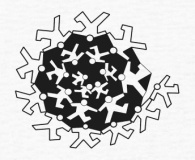 Circ. Int. N° 46/C16dOsio Sotto,  12 Ottobre 2015A TUTTI I GENITORI DELLA SCUOLA SECONDARIA I°AI DOCENTI DELLA SCUOLA SECONDARIA I°AL PERSONALE   A.T.A.LA DIRIGENTE SCOLASTICA(Prof.ssa Mirka Agostinetti)Ministero dell’istruzione, dell’università e della ricercaISTITUTO COMPRENSIVO DI OSIO SOTTO (BG)Via Libertà, 17 - 24046 Osio SottoTel.035/88.12.46 - Fax 035/482.37.32e-mail: icosiosotto@alice.it – bgic861008@pec.istruzione.itCodice fiscale n. 95119430163Circ. Int. N° 46/C16dOsio Sotto,  12 Ottobre 2015A TUTTI I GENITORI DELLA SCUOLA SECONDARIA I°AI DOCENTI DELLA SCUOLA SECONDARIA I°AL PERSONALE   A.T.A.LA DIRIGENTE SCOLASTICA(Prof.ssa Mirka Agostinetti)